МУНИЦИПАЛЬНОЕ БЮДЖЕТНОЕ ОБРАЗОВАТЕЛЬНОЕ УЧРЕЖДЕНИЕ ДОПОЛНИТЕЛЬНОГО ОБРАЗОВАНИЯ ДЕТЕЙ «ДЕТСКИЙ (ПОДРОСТКОВЫЙ) ЦЕНТР»КОНСПЕКТ ВНЕКЛАССНОГО ЗАНЯТИЯ ПО ТЕМЕ:ИГРА-ВИКТОРИНА«Героические страницы истории»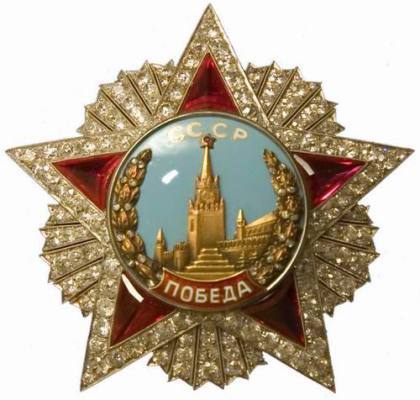 	  		АНТОНОВА ЮЛИЯ АЛЕКСЕЕВНА,ПЕДАГОГ ДОП. ОБРАЗОВАНИЯ Г. КИРЕЕВСК 7 МАЯ 2013 ГОДАТема: игра-викторина «Героические страницы истории»Цель: Привлечение внимания молодого поколения к историческим событиям и памятным датам общенационального значения.Задачи: Совершенствование работы по патриотическому воспитанию;Раскрытие творческой индивидуальности и развитию социальной активности молодого поколения;Содействие развитию интереса учащихся к истории России;Расширение кругозора учащихся в области истории;Воспитания у детей любви и уважения к родной стране, ее истории и национальным традициям;Формирование у подрастающего поколения ценностного отношения к истории России, патриотизма, гражданственности и национального самосознания.Форма проведения: игра-викторинаВремя и место проведения: 7 мая 2013 года, МУК «Районный краеведческий музей» г. КиреевскУчастники: 30 детей и подростков 13-15 лет Оформление: слайд презентации с названием мероприятия, рисунки детей военной тематики, музыкальное сопровождение: патриотические и военные песниОборудование: музыкальный центр, мультимедийный проектор, экран, презентации: «Князья», «Отечественная война 1812г.», «ВОВ 1941-1945гг.», фонограммы военных песенМетодический совет: наиболее качественным мероприятие будет, если пригласить ветеранов ВОВПредварительная подготовка: домашнее задание для участников: выбрать капитана, название команды, девиз.Ожидаемые результаты: повышение интереса детей к истории России; углубление знаний о важных исторических событиях и памятных датах общенационального значения; формирование у подростков уважения к своей стране, патриотизма.ХОД ЗАНЯТИЯЗа 30 минут до начала игры-викторины звучат военные песни.Вступительное слово.Представление гостей 	1)    	2)3)Жюри	1)2)3)Представление команд.I тур – Князья земли Русской(Презентация с вопросами и ответами)Все команды предлагают свой вариант ответа на вопросы данного тура и за правильный ответ получают 1 балл. Время на обдумывание 30 сек.Этап 1.Задание для команд: Определите, какому из древнерусских князей принадлежат следующие высказывания:«Идите  домой  с  данью,  а я  вернусь  и  похожу  ещё». (Игорь)«Старых чти, как отца, а молодых - как братьев». (Владимир Мономах)«Не любо мне жить в Киеве, хочу жить в Переяславце, на Дунае - там середина Земли моей». (Владимир Святой)Этап 2.Задание для команд: Определите, о каком из древнерусских князей идёт речь в следующих фрагментах из «Повести временных лет»:«…И когда стало смеркаться, <…> своим воинам пустить голубей и воробьев. Голуби же и воробьи полетели в свои гнёзда… И так загорелись где голубятни, где клетки, где сараи и сеновалы. И не было двора, где бы не горело». (Ольга)«Это был князь умный, храбрый, справедливый, богобоязненный, который думал не столько о завоеваниях и победах, сколько о счастье своего народа… Велел переводить священные книги с греческого на славянский язык; заводил училища в городах; вызывал у иностранных государств художников для украшения церквей и дворцов киевских…» (Ярослав Владимирович Мудрый)«…Пошёл <…> на хазар. Услышав же, хазары вышли навстречу во главе со своим князем Каганом и сошлись биться, и в битве одолели хазар, и столицу их Белую Вежу взял. И победил ясов и касогов…» (Святослав Игоревич)Этап 3.Задание для команд: Выберете правильный ответ:1. Что означал древний княжеский обычай «ездить в полюдье»? 	а) соколиную охоту;	б) сбор налогов;	в) набег на соседей;	г) сватовство. 2. Какой город «Путята крестил мечом, а Добрыня — огнём»? 	а) Киев;
	б) Новгород;
	в) Чернигов;
	г) Владимир.3. Что означало слово «рядиться» в Древней Руси?  	а) наряжаться;
	б) судиться;
	в) пировать;
	г) договариваться.Финал.По трем представленным картинам задание: Назовите имя русского князя, с которым связаны сюжеты этих картин. (князь Владимир Святославович)II тур – Отечественная война 1812 года(презентация с ответами)Каждой команде по очереди задается вопрос, за правильный ответ команда получает максимально 5 баллов. В случае отсутствия ответа, на данный вопрос может ответить другая команда и заработать – 3 балла. Дополнения оцениваются в 1 балл.Назовите самое известное сражение войны 1812 года. Кто был во главе армий русских и французов? (Бородинская битва – крупнейшее сражение Отечественной войны 1812 года между русской и французской армиями. Состоялось 26 августа(7 сентября) 1812 года у села Бородино (в 125 км западнее Москвы). Войском русских командовал М.И. Кутузов, войском французов – Наполеон.)Кого из героев Отечественной войны 1812 года вы знаете?(М.И. Кутузов, И.П. Багратион, генерал М.Б. Барклай-де-Толли, Н.И. Раевский, Н. Дурова, Д.Давыдов, М.И. Платов, М.А. Милорадович, Н.А. Тучков, Д.С. Дохтуров и др.)Какое важное решение было принято на военном совете в Филях?(Оставить Москву без боя и готовиться к отступлению)Как назывались военные формирования, создавшиеся во время Отечественной войны 1812 года из горожан, крестьян, дворян?(народное ополчение)В ознаменовании победы в Отечественной войне 1812 года поставлено множество памятников и мемориалов. Назовите наиболее известные из них.(храм Христа Спасителя – Москва, ансамбль Дворцовой площади с Александровской колонной – Санкт-Петербург, военно-исторический музей Бородино, музей-панорама «Бородинская битва». Кроме того, много памятников в Михайловском районе Московской области, а также в городе Смоленске и Смоленской области)Он, бесспорно, принадлежал к числу выдающихся военных и государственных деятелей России. По отзыву декабриста М.Ф. Орлова, имя его «должно служить украшением нашей истории». «Подвиги Ваши – достояние Отечества, и Ваша слава принадлежит России, - писал ему А.С. Пушкин. Его воспели в своих стихах Пушкин, Лермонтов, Жуковский, декабрист Рылеев, Глинка, Кюхельбекер. Назовите его.(генерал-лейтенант Алексей Петрович Ермолов(1777-1861). Выдающийся русский военачальник и администратор, герой Отечественной войны 1812 года, член государственного совета (1831).Женщина-партизан, героиня Отечественной войны 1812 года. Назовите ее.(Василиса Кожина, крестьянка, старостиха хутора Горшкова Сычевского уезда Смоленской губернии).Где находится усыпальница М.И. Кутузова?(в Казанском Соборе Санкт-Петербурга – Невский проспект)III тур – Черный ящикВыносят черный ящик под музыку «Что, где, когда». Для всех команд звучит вопрос, и кто первый правильно отвечает, получает – 5 баллов.Вопрос для команд: Первая священная история (Библия)IV тур – История Великой Отечественной войны 1941-1945 гг.Звучит музыка из к/ф «Офицеры». Каждая команда получает листочки с заданиями, каждый правильный ответ оценивается в 5 баллов. Время выполнения задания – 3 минуты.Задание для команд: Выберите правильный ответ и подчеркните его:Для нападения на СССР гитлеровское командование сосредоточило 3 группы армий: «Север», «Юг» и … Как называлась третья группа?«Запад»«Восток»«Центр»Сколько дней длилась блокада Ленинграда?9001418200Фашистские войска в 1941-1942 году потратили на захват этого города 250 дней, а советские войска освободили его в 1944 году за 5 дней. Что это за город?МоскваСевастопольНовороссийск Битва на Курской дуге продолжалась:С 5 июля по 23 августа 1943 годаС 7 августа по 26 сентября 1941 годаС 23 июня по 29 августа 1944 годаV тур – ВОВ в вопросах и ответах(презентация с ответами)Для всех команд звучат вопросы, кто первый правильно отвечает, получает  максимально 5 баллов. Какая крепость приняла первой атаку фашистов 22 июня 1941 года? (Брестская крепость)Что вы знаете о подвиге экипажа Н.Ф. Гастелло и его последователях? (командир экипажа Н.Ф. Гастело направил охваченный пламенем самолёт на скопление автомашин и бензиновых цистерн противника. Десятки германских машин и цистерн взорвались вместе с самолётом героя.)Какой подвиг совершил под Москвой Виктор Талалихин? (первым совершил ночной таран на фашистов в воздушном бою)Где и когда совершили свой подвиг 28-панфиловцев? Что тогда сказал политрук В.Г. Клочков своим бойцам? (16 ноября, когда началось новое наступление противника на Москву, 28 бойцов 4-й роты во главе с политруком в. г. клочковым, осуществляя оборону в районе разъезда Дубосеково в 7 километрах к юго-востоку от Волоколамска, совершили подвиг, в ходе 4-часового боя уничтожив 18 вражеских танков. Все 28 человек погибли) Фраза В. Клочкова: «Велика Россия, а отступать некуда, - позади Москва!»)Где и когда был подписан акт о безоговорочной капитуляции фашистской Германии?(8 мая 1945 года в пригороде Берлина Карлсхорст)Назовите дату освобождения Киреевского района от немецко-фашистских захватчиков. (15 декабря 1941 года)Назовите фамилии киреевчан – героев Советского союза. (Тесаков, Афанасьев, Захаров)VI тур – Угадай песню военных летРазная военная музыка звучит по очереди для каждой команды, согласно вытянутым капитанами команд номерам. Правильно отгаданная песня – 5 баллов. Если же у команды ответа нет, то право ответить передается другой команде – 3 балла.Задание команде: Узнать по музыке военную песню. Минусовки: 1-В землянке, 2-Катюша, 3-Священная война, 4-Три танкиста, 5- Темная ночь, 6-Смуглянка, 7-Синий платочек.Слово ветерануПесня для ветеранов ВОВ «Не отбирайте солнца у детей» (исполняет Тарасова Анастасия п/клуб «Родничок»)Общая песня «День победы» (1 куплет и припев) и вручение подарков ветеранамТекст песни: День Победы, как он был от нас далек,Как в костре потухшем таял уголек.Были версты, обгорелые, в пыли, -Этот день мы приближали как могли.Припев:Этот День ПобедыПорохом пропах,Это праздникС сединою на висках.Это радостьСо слезами на глазах.День Победы!День Победы!День Победы!Подведение итогов и награждение команд